Publicado en Barcelona el 23/06/2022 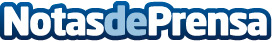 Qdcursos: La formación sigue a pleno rendimiento durante la época de veranoLa formación profesional sigue en pleno rendimiento durante la época veraniega de los meses de junio y julio. En contraposición al pensamiento de que en verano todo se detiene, esta época del año es una de las mejores para poder formarse y mejorar las competencias profesionales con el objetivo de conseguir nuevos logros laboralesDatos de contacto:EDEON MARKETING SLComunicación · Diseño · Marketing931929647Nota de prensa publicada en: https://www.notasdeprensa.es/qdcursos-la-formacion-sigue-a-pleno Categorias: Nacional Idiomas Educación Emprendedores Formación profesional http://www.notasdeprensa.es